**Orchard Trees Day Nursery, The old Wood Yard, Main Street, Thorganby, York, YO19 6DE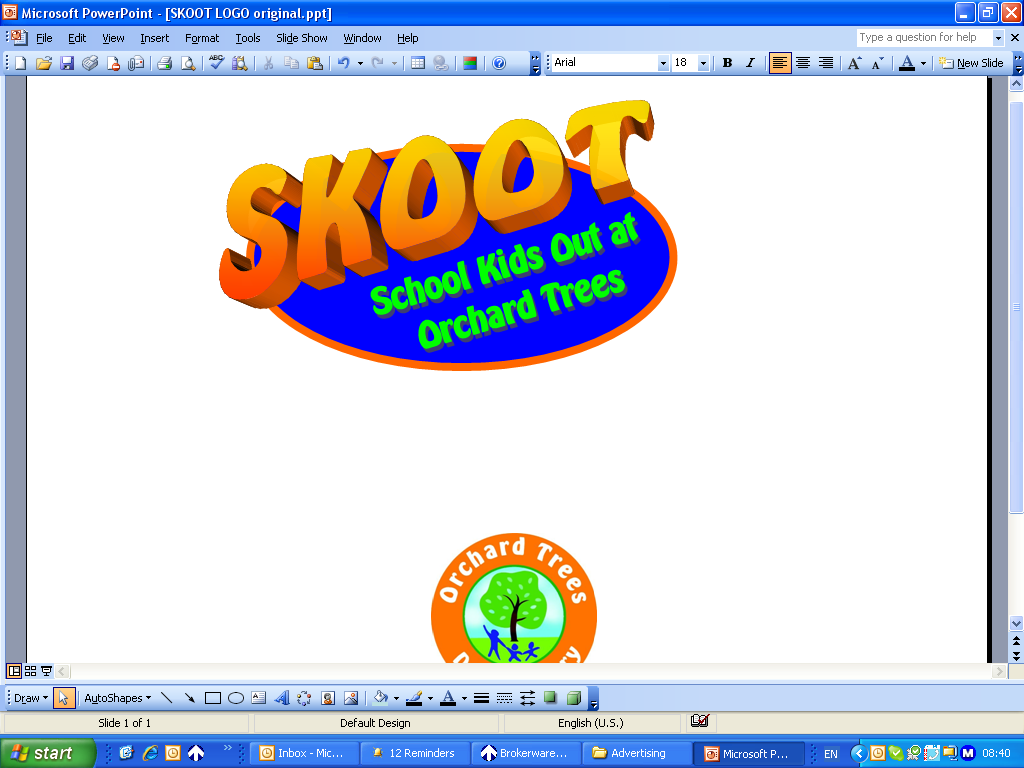 February Half Term18th February – 1st MarchDiffering half term dates across counties. Please check your school’s dates and specify when bookingSessions and Prices:Regular day (8.30am-5.30pm) £22Short day (9am-3pm) £15Long day (7am-6.30pm) £25 or Early/Late sessions £2 each *Early/late sessions drop off and pick up at **Orchard Trees (Early drop off before 8.15am / Late pick up after 5.45pm)BOOK TODAY!Call 01904 449800 or email deputyorchardtrees@gmail.com *Please confirm if you require Early/Late sessions upon bookingMondayCircus DayTuesdayFilm ClubWednesdayTRIP*please enquire for detailsThursdayCraft and Making DayFridayWild Forest WalkSKOOT CLUB @The PavilionYork RoadNorth Duffield01757 288975